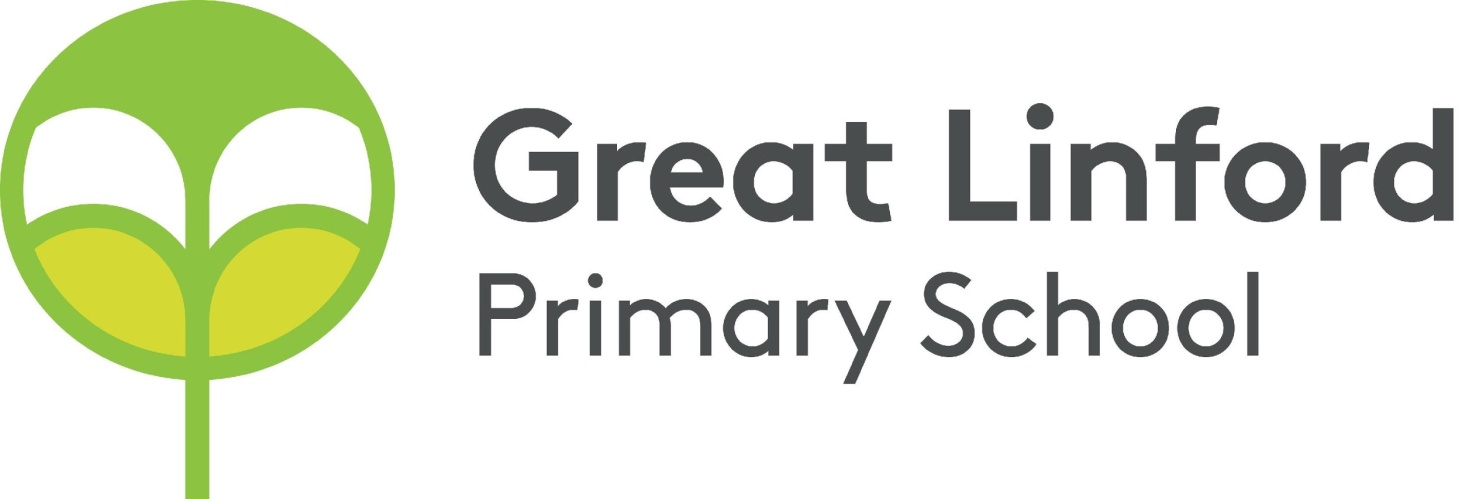 Term Dates 2020-2021TermOpensClosesAutumn 1Monday 7th SeptemberThursday 22nd OctoberAutumn 2Monday 2nd November Friday 18th December Spring 1Tuesday 5th JanuaryFriday 12th FebruarySpring 2Monday 22nd FebruaryThursday 1st AprilSummer 1Monday 19th AprilFriday 28th MaySummer 2Tuesday 8th JuneFriday 23rd July